Die folgenden Blätter sind rot zu markieren oder auf rotem Papier auszudrucken.Der rot markierte Calliope-Mikrocontroller wird mit dem Programm ‚Team rot‘ programmiert und zeigt dies durch ein kurzes Aufleuchten der RGB-LED in rot beim Programmstart.Zu verstecken ist der Buchstabe ④N, z. B. auf einem Klebezettel unter einer Klappe des Werkzeugkastens. Alternativ kann das letzte Blatt ausgegeben werden, auf dem das N als QR-Code dargestellt ist.① Morsecode	adressatadresseansageantriebatriumNachrichtDGGLHUH LLL CX GHU FRGHCDKO GFFFALL② Abkürzungen und Grussformeln im Amateurfunk55 	viel Erfolg 73 	viele Grüße 88 	Liebe und Küsse 99 	verschwindetx 	Sender (transmitter)rx 	Empfänger (receiver)trx 	Sendeempfänger (transceiver)pse 	bitte (please)hi	lachencul	bis später (see you later)③ EinkaufslisteApfelBrokkoliCouscousFalafelGrapefruitHumusIngwerJoghurtKokosnussMatjesNataOrangePestoQuitteSalatWalnuss④ QR-Code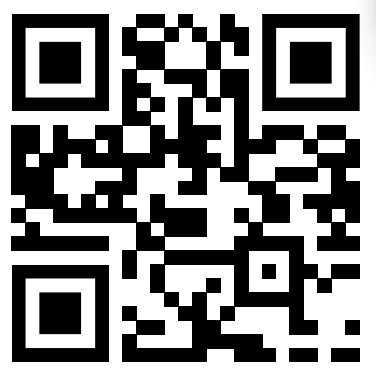 t – m – – o– – – ch – – – – t – m – – o– – – ö – – – • t – m – – g – – • q – – • – t – m – – g – – • z – – • • t – n – • k – • – y – • – – t – n – • k – • – c – • – • t – n – • d – • • x – • • – t – n – • d – • • b – • • • e • a • – w • – – j • – – – e • a • – w • – – p • – – • e • a • – r • - • ä • – • – e • a • – r • - • l • – • • e • i • • u • • – ü • • – – e • i • • u • • – f • • – • e • i • • s • • • h • • • • a• – b– • • • c– • – • d– • • e• f• • – • g– – • h• • • • i• • j• – – – k– • – l• – • • m– – n– • o– – – p• – – • q– – • – r• - • s• • • t– u• • – v• • • – w• – – x– • • – y– ±– – z– – • • ①②③④⑤